ПРОЕКТ планировки территории, предусматривающий размещение магистрального водовода от существующей камеры ВК от пересечения 
ул. Смольный Буян и просп. Обводный канал до устраиваемой камеры ВК-1 на пересечении ул. Тимме Я. и просп. Дзержинского 
в г. АрхангельскеДанный проект планировки территории подготовлен в связи 
с проведением работ по строительству и эксплуатации магистрального водовода от существующей камеры ВК от пересечения ул. Смольный Буян 
и просп. Обводный канал до устраиваемой камеры ВК-1 на пересечении 
ул. Тимме Я. и просп. Дзержинского в г. Архангельске.Проект планировки территории разработан на основании следующих документов:Градостроительный кодекс Российской Федерации;Земельный кодекс Российской Федерации;СП 42.13330 "Градостроительство. Планировка и застройка городских 
и сельских поселений. Актуализированная редакция СНиП 2.07.01-89*";постановление Правительства Российской Федерации от 16 февраля 
2008 года № 87 "О составе разделов проектной документации и требованиях 
к их содержанию";постановление правительства Российской Федерации от 12 мая 2017 года 
№ 564 "Об утверждении положения о составе и содержании документации 
по планировке территории, предусматривающей размещение одного или нескольких линейных объектов";СН 456-73 Нормы отвода земель для магистральных водоводов 
и канализационных коллекторов;генеральный план муниципального образования "Город Архангельск", утвержденный постановлением министерства строительства и архитектуры Архангельской области от 2 апреля 2020 года № 37-п (с изменениями);региональные нормативы градостроительного проектирования Архангельской области, утвержденные постановлением Правительства Архангельской области от 19 апреля 2016 года № 123-пп (с изменениями);местные нормативы градостроительного проектирования муниципального образования "Город Архангельск", утвержденные решением Архангельской городской Думы от 20 сентября 2017 года № 567;распоряжение Главы городского округа "Город Архангельск" от 25 августа 2022 года № 5080р "О подготовке документации по планировке территории, предусматривающей размещение магистрального водовода от существующей камеры ВК от пересечения ул. Смольный Буян и просп. Обводный канал 
до устраиваемой камеры ВК-1 на пересечении ул. Тимме Я. 
и просп. Дзержинского в г. Архангельске".;материалы единого государственного реестра недвижимости;материалы натурного геодезического обследования территории;технические регламенты, строительные нормы и правила, санитарные нормы и правила, иные нормативные правовые акты и нормативно-технические документы.Система координат – МСК-29, зона 2.Проект планировки территории разрабатывается в целях:устойчивого развития территории;установления границ земельных участков, на которых размещен линейный объект;определение в соответствии с нормативными требованиями площадей земельных участков для строительства и размещения линейного объекта инженерной инфраструктуры;формирование охранной зоны линейного объекта;обеспечение условий эксплуатации линейного объекта, расположенного 
в районе проектирования в границах формируемых земельных участков.I. Проект планировки территории. Графическая частьСостав раздела: чертеж красных линий (чертеж отсутствует, т.к. красные линии 
в рамках данного проекта планировки не разрабатываются, существующие красные линии отображены на чертеже границ зон планируемого размещения линейных объектов);чертеж границ зон планируемого размещения линейных объектов представлен в приложении;чертеж границ зон планируемого размещения линейных объектов, подлежащих реконструкции в связи с изменением их местоположения 
(чертеж не разрабатывается, в связи с отсутствием объектов, подлежащих реконструкции в связи с изменением их местоположения).II. Положение о размещении линейных объектов
1. Наименование, основные характеристики и назначение планируемых 
для размещения линейных объектов, а также линейных объектов, подлежащих реконструкции в связи с изменением их местоположенияВ проекте предусматривается прокладка магистрального водопровода 
от существующей камеры ВК от пересечения ул. Смольный Буян 
и просп. Обводный канал до устраиваемой камеры ВК-1, с подключением 
к существующей сети водопровода холодной воды Д=800 мм, и подключением к существующей сети водопровода холодной воды Д=600 мм. Фактический максимальный расход – 600 м3/час. Нормативное давление в коллекторе – не более 6 кгс/см2. Количество линий – одна.Режим работы объекта проектирования – круглосуточный.Прокладка водопровода осуществляется методом горизонтально-направленного бурения (далее - ГНБ).Основные технико-экономические показатели по трассе приведены 
в таблице 1.Таблица 1 Расположение зон планируемого размещения объекта отображено 
на чертеже зон планируемого размещения объекта. Линейные объекты, подлежащие реконструкции в связи с изменением 
их местоположения в данном проекте планировки отсутствуют.2. Перечень субъектов Российской Федерации, перечень муниципальных районов, городских округов в составе субъектов Российской Федерации, перечень поселений, населенных пунктов, внутригородских территорий городов федерального значения, на территориях которых устанавливаются зоны планируемого размещения линейных объектовПроектируемый водовод от существующей камеры ВК от пересечения 
ул. Смольный Буян и просп. Обводный канал до устраиваемой камеры ВК-1 
на пересечении ул. Тимме Я. и просп. Дзержинского в г. Архангельске территориально расположен в городе Архангельске Архангельской области.В административном отношении данный объект полностью расположен 
в городском округе "Город Архангельск" Архангельской области.3. Перечень координат характерных точек границ зон планируемого размещения линейных объектовПеречень координат характерных точек границ зон планируемого размещения линейного объекта представлен в таблице 2.Таблица 24. Перечень координат характерных точек границ зон планируемого размещения линейных объектов, подлежащих реконструкции в связи 
с изменением их местоположенияОбъекты, подлежащие реконструкции в связи с изменением их местоположения, отсутствуют.5. Предельные параметры разрешенного строительства, реконструкции объектов капитального строительства, входящих в состав линейных объектов 
в границах зон их планируемого размещенияОбъекты капитального строительства, входящие в состав линейных объектов, отсутствуют.6. Информация о необходимости осуществления мероприятий по защите сохраняемых объектов капитального строительства (здание, строение, сооружение, объекты, строительство которых не завершено), существующих 
и строящихся на момент подготовки проекта планировки территории, а также объектов капитального строительства, планируемых к строительству 
в соответствии с ранее утвержденной документацией по планировке территории, от возможного негативного воздействия в связи с размещением линейных объектовПоложение по защите объектов капитального строительства, строящихся на момент подготовки проекта планировки территории и объектов капитального строительства, планируемых к строительству в соответствии 
с ранее утвержденной документацией по планировке территории, 
не разрабатывается, в связи с отсутствием таких объектов на территории разработки проекта.На территории разработки проекта имеются сохраняемые объекты капитального строительства, попадающие в зону планируемого размещения линейных объектов (существующие подземные инженерные коммуникации).Для защиты сохраняемых объектов капитального строительства (подземных коммуникаций), попадающих в зону планируемого размещения линейного объекта, необходимо предусмотреть выполнение нескольких мер:при производстве земляных работ в районе пересечения с подземными коммуникациями необходимо вызвать сотрудников обслуживающих компаний,требуется привязка коммуникаций на местности,во избежание повреждений существующих коммуникаций, в месте пересечения с зоной планируемого размещения проектируемого объекта производить земляные работы ручным способом;в районе размещения парковочных мест, предусмотреть защиту существующих коммуникаций защитным футляром.Все строительные работы должны производиться строго в полосе отвода проектируемого объекта.7. Информация о необходимости осуществления мероприятий по сохранению объектов культурного наследия от возможного негативного воздействия 
в связи с размещением линейных объектовВ зоне планируемого размещения объекта отсутствуют выявленные объекты культурного наследия, но в соответствии со статьями 28, 30, пунктом 3 статьи 31, пунктом 2 статьи 32, статьями 36, 45.1 Федерального закона 
от 25 июня 2002 года № 73-ФЗ "Об объектах культурного наследия (памятниках истории и культуры) народов Российской Федерации" в случае, если участок будет подвергаться воздействию земляных, строительных, мелиоративных, хозяйственных и иных работ, до начала проведения работ заказчик обязан:обеспечить проведение и финансирование историко-культурной экспертизы земельного участка путем археологической разведки;представить в Инспекцию по охране объектов культурного наследия Архангельской области (далее – Инспекция) документацию, подготовленную на основе археологических полевых работ, содержащую результаты исследований, в соответствии с которыми определяется наличие или отсутствие объектов, обладающих признаками объекта культурного наследия, 
на указанном земельном участке, а также заключение государственной историко-культурной экспертизы указанной документации (либо земельного участка).в случае обнаружения в границе земельного участка объектов, обладающих признаками объекта археологического наследия, и после принятия инспекцией решения о включении данного объекта в перечень выявленных объектов культурного наследия:разработать в составе проектной документации раздел об обеспечении сохранности выявленного объекта культурного наследия или о проведении спасательных археологических полевых работ или проект обеспечения сохранности выявленного объекта культурного наследия либо план проведения спасательных археологических полевых работ, включающих оценку воздействия проводимых работ на указанный объект культурного наследия;получить по документации или разделу документации, обосновывающей меры по обеспечению сохранности выявленного объекта культурного наследия, заключение государственной историко-культурной экспертизы и представить его совместно с указанной документацией в Инспекцию на согласование;обеспечить реализацию согласований Инспекцией документации, обосновывающей меры по обеспечению сохранности выявленного объекта культурного (археологического) наследия.8. Информация о необходимости осуществления мероприятий 
по охране окружающей средыПри выполнении строительно-монтажных работ необходимо соблюдать требования защиты окружающей среды, сохранения ее устойчивого экологического равновесия и не нарушать условия землепользования, установленные законодательством об охране окружающей среды.Охрана окружающей природной среды в зоне размещения строительной площадки осуществляется в соответствии с действующими нормативными правовыми актами по вопросам охраны окружающей природной среды 
и рациональному использованию природных ресурсов.При проведении строительно-монтажных работ предусматривается осуществление ряда мероприятий по охране окружающей природной среды:обязательное сохранение границ территории, отводимых 
для строительства;применение герметических емкостей для перевозки растворов и бетонов;устранение открытого хранения, погрузки и перевозки сыпучих, пылящих веществ (применение контейнеров, специальных транспортных средств);завершение строительства уборкой и благоустройством территории;оснащение рабочих мест и строительной площадки инвентарными контейнерами для бытовых и строительных отходов;использование специальных установок для подогрева воды, материалов;слив горюче-смазочных материалов только в специально отведенных 
и оборудованных для этой цели местах;выполнение в полном объеме мероприятий по сохранности зеленных насаждений (при наличии);соблюдение требований местных органов охраны природы.Работа строительных машин и механизмов должна быть отрегулирована на минимально допустимый выброс выхлопных газов. Выполнение работ 
на отведенной полосе должно вестись с соблюдением чистоты территории, 
а санитарно-бытовые помещения должны быть оборудованы средствами биологической очистки или сбором стоков в непроницаемую металлическую емкость с регулярной последующей ее очисткой и обеззараживанием.Для снижения негативного воздействия строительного шума необходимо предусмотреть следующие мероприятия:используемая при строительстве техника должна быть отрегулирована 
на минимальный уровень шума, все строительно-монтажные работы должны проводиться последовательно и не совпадать по времени;проведение работ на участках трассы приближенных к жилой застройке, только в дневное время, с полным запретом работы в ночные часы 
(с 20 до 8 часов);осуществление расстановки работающих машин на строительной площадке с учетом взаимного звукоограждения и естественных преград;оптимальное расположение оборудования. Критерием выбора оптимального расположения является наибольшее расстояние от ближайших жилых домов;осуществление профилактического ремонта механизмов.Заправка строительной техники и автотранспорта, мойка машин производятся на специально отведенных площадках. Для предотвращения разлива горюче-смазочных материалов при заправке строительной техники, использовать специально оборудованную технику (топливозаправщик 
с заправляющим устройством). Территория должна предохраняться 
от попадания в нее горюче-смазочных материалов.Все виды отходов, образующихся в процессе строительства, собираются, сортируются и утилизируются в отведенных местах. Сбор и хранение строительных отходов осуществляются в закрытых контейнерах. При организации строительной площадки вблизи зеленых насаждений работа строительных машин и механизмов должна обеспечивать сохранность существующих зеленых насаждений. По трассе строительства не допускается непредусмотренная проектом вырубка древесно-кустарниковой растительности и засыпка грунтом корневых шеек стволов растущих деревьев и кустарников. Предоставляемые во временное пользование земельные участки после окончания строительно-монтажных работ должны быть восстановлены.После проведения строительно-монтажных и земляных работ из полосы временного отвода земель убирается строительный мусор, вывозятся все временные устройства (мобильные бытовые помещения, мобильные санитарные помещения, контейнеры для складирования мусора, железобетонные плиты).9. Информация о необходимости осуществления мероприятий по защите территории от чрезвычайных ситуаций природного и техногенного характера, 
в том числе по обеспечению пожарной безопасности и гражданской оборонеУчасток работ относится к району, потенциально подтопляемому 
в результате экстремальных природных ситуаций II-A.Согласно "СП 14.13330.2018 Свод правил. Строительство в сейсмических районах. Актуализированная редакция СНиП II-7-81*" интенсивность землетрясений в баллах сейсмической шкалы MSK-64 по картам ОСР-2015 оценивается следующим образом: карта А – значение отсутствует, 
карта В – 6 баллов, карта С – 7 баллов. Специальные мероприятия при проектировании зданий и сооружений не требуются.В периоды обильных осадков и снеготаяния возможно появление грунтовых вод типа "верховодка". В целях обеспечения техники безопасности при строительстве водопровода в проектной документации предусмотрены следующие мероприятия:в соответствии с действующими нормами и правилами соблюдены допустимые расстояния от сооружений, представляющих опасность 
при строительстве;предусмотрено использование материалов, имеющих сертификат безопасности.До начала производства земляных работ необходимо вызвать представителей местных организаций для уточнения местонахождения их подземных коммуникаций по трассе.Точное расположение коммуникаций в местах сближений и пересечений должно быть установлено строительной организацией в присутствии представителей эксплуатирующих организаций трассовыми приборами. Производство работ без письменного разрешения в охранных зонах действующих сетей запрещается. В случае обнаружения коммуникаций, 
не указанных в проектной документации или обозначающих их знаков, земляные работы должны быть приостановлены, а на место работ необходимо вызвать представителей заказчика и организаций, эксплуатирующих обнаруженные сети, и принять меры по предохранению обнаруженных сетей 
от повреждений.При пересечении действующих коммуникаций, не защищенных 
от механических повреждений, грунт должен разрабатываться с применением ручных безударных инструментов.При выполнении монтажных работ в колодцах необходимо проверять наличие опасных газов, вентилировать колодцы, принимать меры предосторожности при наличии в колодцах кабелей с напряжением дистанционного питания и кабелей проводного вещания.В качестве обязательного организационного мероприятия при проведении строительно-монтажных работ предусмотрена разработка подрядной строительно-монтажной организацией в составе проекта производства работ (далее – ППР) специального раздела по охране труда и технике безопасности, учитывающего конкретные условия выполнения работ по строительству линейного объекта.Особое внимание следует обращать на безопасное ведение работ вблизи действующих электро- и телефонных кабелей, газопроводов, водопроводов 
и других подземных сооружений.Перед началом земляных работ необходимо выявить и обозначить 
на местности существующие подземные коммуникации. Отрывка и засыпка действующих сооружений производится в присутствии представителей – владельцев этих сооружений, присутствие которых обязательно.Во время производства работ следует обеспечить возможность проезда пожарных автомобилей ко всем зданиям и сооружениям.На проездах, улицах, в зонах производства работ должны быть поставлены предупредительные знаки и надписи, выполнены ограждения 
в соответствии с ГОСТ 23407-78 "Ограждения инвентарные строительных площадок и участков производства строительно-монтажных работ. Технические условия", хорошо видимые в любое время суток; указаны направления объездов и обходов. Мероприятия по технике безопасности 
и охране труда на рабочих местах и на площадке в целом детально разработать в ППР организацией, ведущей строительно-монтажных работы.На территории строительства должны быть установлены указатели проездов и проходов, предупредительные плакаты и сигналы, видимые как 
в дневное, так и в ночное время.Во время производства строительных работ на захватке исключается присутствие посторонних лиц.Строительная площадка оборудуется необходимыми знаками безопасности и наглядной агитацией._________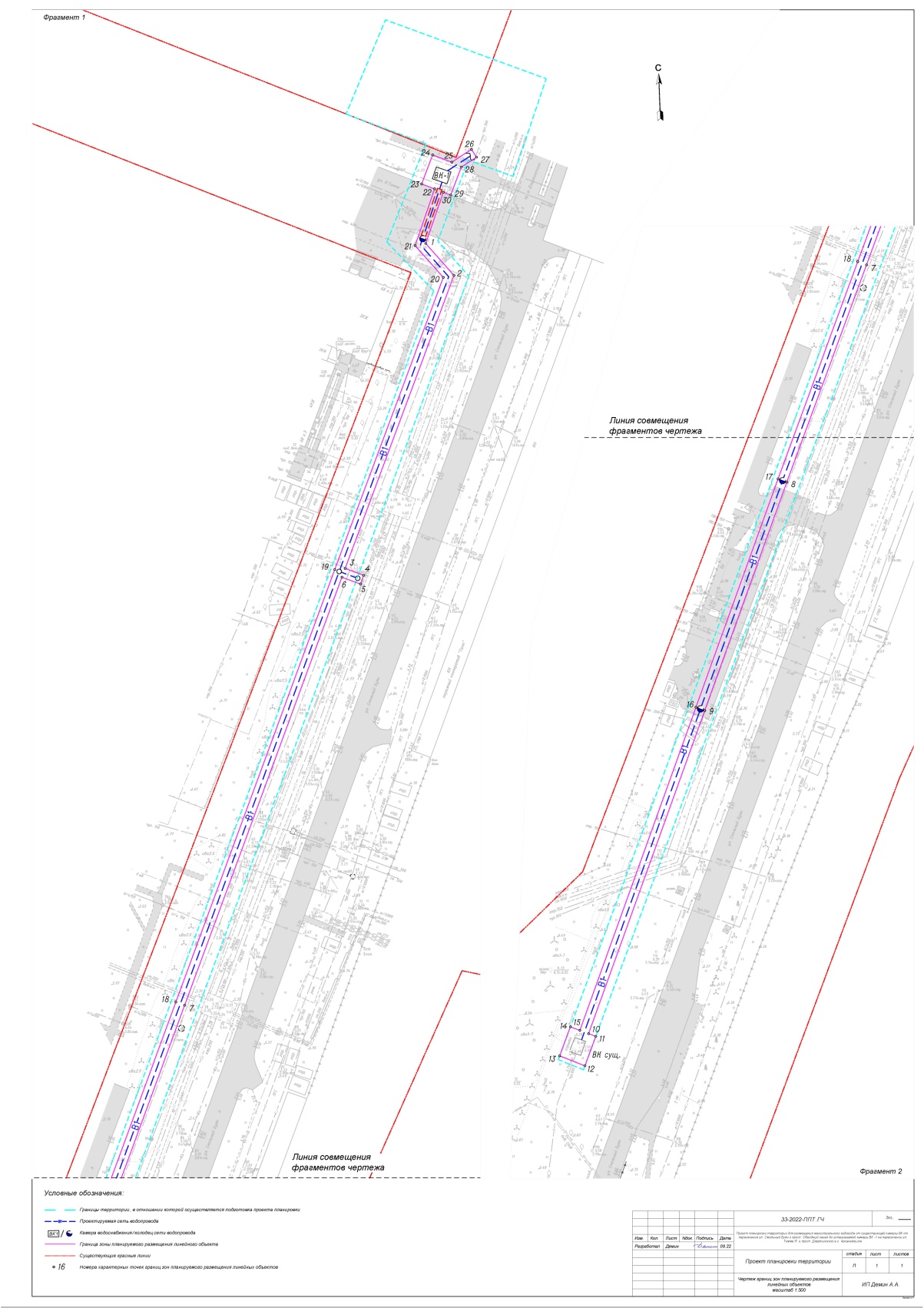 _________УТВЕРЖДЕНраспоряжением Главыгородского округа"Город Архангельск"от 5 мая 2023 г. № 2524р №п/пНаименование показателейЕд. изм.Количество1Прокладка закрытым способом ГНБ:1.1Труба ПЭ100 SDR11-630х57,2 "питьевая"м552,01.2Футляр ПЭ100 SDR11-800х72,6 "питьевая"м15,52Круглый водопроводный ж/бетонный колодец диаметром 1500ммшт.23Круглый водопроводный ж/бетонный колодец диаметром 2000ммшт.34Пожарные гидрантышт.3Номера характерных точек образуемого земельного участкаКоординаты, м
(система координат МСК-29)Координаты, м
(система координат МСК-29)Номера характерных точек образуемого земельного участкаXY1651500,722522062,912651490,452522071,993651396,282522036,994651394,092522042,955651391,282522041,916651393,472522035,957651255,902521985,398651186,142521959,799651112,762521933,4110651008,852521896,0611651008,002521898,3812650998,602521894,9013651001,692521886,7614651011,072521890,2315651009,922521893,2616651113,782521930,5817651187,162521956,9718651256,932521982,5819651395,922522033,6520651489,812522068,5521651500,042522059,5022651518,272522065,7523651519,852522061,5824651529,202522065,1225651526,872522071,2826651530,982522077,6227651528,472522079,2528651525,282522074,3329651516,312522070,9430651517,212522068,561651500,722522062,91ПРИЛОЖЕНИЕк проекту планировки территории предусматривающего размещение магистрального водовода от существующей камеры ВКот пересечения ул. Смольный Буян и 
просп. Обводный канал до устраиваемой камеры ВК-1 на пересечении ул. Тимме Я.и просп. Дзержинского в г. Архангельске